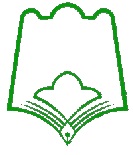 دانشگاه علوم پزشكي و خدمات بهداشتي درماني بمدانشکده بهداشتگروه مدیریت خدمات بهداشتی و درمانیپرسشنامه طرح تحقيقا تي پروژه دانشجویانیادآوری: زمان دفاع حداقل سه ماه بعد از تاریخ تصویب موضوع در گروه می باشد.نام و نام خانوادگی و امضای دانشجو/دانشجویان............................................................................................................................................................نام و نام خانوادگی و امضای استاد راهنما       نام و نام خانوادگی و امضای استاد مشاور         نام و نام خانوادگی و امضای رئیس دانشکدهنام و نام خانوادگی و امضای داور اول                                                                           نام و نام خانوادگی و امضای داور دومموضوع:بیان مسئله و اهمیت موضوع (حداقل دو صفحه)هدف کلیاهداف ویژهاهداف کاربردیسؤالات فرضیاتبررسي متون (Literature review) 4-3 صفحه(لطفاً از نرم افزارهای مناسب مدیریت رفرانس از قبیل End Note ، Reference Manager و یا سایر نرم افزارها استفاده نموده و فرمت رفرانس را روی APA تنظیم نمایید)متغيرها (variables)نوع مطالعه (Methods of Study)جامعه پژوهش:روش تعيين حجم نمونه: روش نمونه گيري(Sampling Procedure): ابزار و روش جمع آوري داده‌ ها بصورت دقيق (Data Collection Method) (مانند مشاهده ،مصاحبه ، پرسشنامه ، استفاده از اطلاعات و مدارک موجود )ابزار و روش تجزيه و تحليل داده ‌ها (Data Analysis Method)ملاحظات اخلاقي (Ethical review)جدول زماني مراحل اجراي طرح (Gantt Chart)مدت زمان لازم برای انجام کل طرح: ...........................ماه   منابع(References):اینجانب/اینجانبان…………… صحت مطالب مندرج در پرسشنامه را تأييد مي‌نمايم.نام و نام خانوادگی و امضاي دانشجو/دانشجویاننام و نام خانوادگی و امضای استاد راهنما                                                                  نام و نام خانوادگی و امضای استاد مشاورنام و نام خانوادگی و امضای داور اول                                                                           نام و نام خانوادگی و امضای داور دومنام و نام خانوادگي مجري يا مجريانعنوان طرح (به فارسی)عنوان طرح (به انگلیسی)استاد راهنمااستاد مشاورتاریخ تصویب پروپوزال در گروهرديفعنوان متغیرمستقلوابستهكميكميكيفيكيفيتعريف علميمقياسسنجشرديفعنوان متغیرمستقلوابستهپيوستهگسستهاسميرتبه‌ايتعريف علميمقياسسنجش1234567رديفشرح فعاليت ‌های اجرايي طرحمدت(ماه)زمان اجرا (به ماه)(از کاراکتر * برای پر کردن خانه‌ها استفاده شود)زمان اجرا (به ماه)(از کاراکتر * برای پر کردن خانه‌ها استفاده شود)زمان اجرا (به ماه)(از کاراکتر * برای پر کردن خانه‌ها استفاده شود)زمان اجرا (به ماه)(از کاراکتر * برای پر کردن خانه‌ها استفاده شود)زمان اجرا (به ماه)(از کاراکتر * برای پر کردن خانه‌ها استفاده شود)زمان اجرا (به ماه)(از کاراکتر * برای پر کردن خانه‌ها استفاده شود)زمان اجرا (به ماه)(از کاراکتر * برای پر کردن خانه‌ها استفاده شود)زمان اجرا (به ماه)(از کاراکتر * برای پر کردن خانه‌ها استفاده شود)زمان اجرا (به ماه)(از کاراکتر * برای پر کردن خانه‌ها استفاده شود)زمان اجرا (به ماه)(از کاراکتر * برای پر کردن خانه‌ها استفاده شود)زمان اجرا (به ماه)(از کاراکتر * برای پر کردن خانه‌ها استفاده شود)زمان اجرا (به ماه)(از کاراکتر * برای پر کردن خانه‌ها استفاده شود)رديفشرح فعاليت ‌های اجرايي طرحمدت(ماه)123456789101112123456